          [АРАР                                                             ПОСТАНОВЛЕНИЕ         23 май     2017  й.                          №94                            23  мая  2017 г.Об утверждении Положения  о порядке предоставления сведений об адресах сайтов и (или) страниц сайтов в информационно-телекоммуникационной сети «Интернет»,на которых граждане, претендующие на замещение должности муниципальной службы, муниципальные служащие размещали общедоступную информацию, а также данные, позволяющие их идентифицироватьВ соответствии со статьей 15.1 Федерального закона от 02.03.2007г. № 25-ФЗ «О муниципальной службе в Российской Федерации» и на основании распоряжения Правительства Российской Федерации от 28.12.2016 № 2867-р Администрация сельского поселения  Чекмагушевский сельсовет муниципального района Чекмагушевский  район Республики Башкортостан ПОСТАНОВЛЯЕТ:Утвердить Положение о порядке предоставления сведений об адресах сайтов и (или) страниц сайтов в информационно-телекоммуникационной сети «Интернет», на которых граждане, претендующие на замещение должности муниципальной службы,  муниципальные служащие  размещали общедоступную информацию, а также данные, позволяющие их идентифицировать (приложение 1).Назначить ответственным за обработку общедоступной информации, размещенной претендентами на замещение  должности муниципальной службы  и муниципальными служащими в сети «Интернет», а также проведение проверки достоверности     и       полноты    представленной информации специалиста  I категории (по кадровым вопросам). Опубликовать данное постановление на официальном сайте Администрации сельского поселения Чекмагушевский сельсовет муниципального района Чекмагушевский  район Республики Башкортостан.4.  Контроль за исполнением настоящего постановления возложить на управляющего делами  Администрация сельского поселения  Чекмагушевский сельсовет муниципального района Чекмагушевский  район Республики Башкортостан   Гимаеву М.М.Глава  сельского   поселения                                                    И.А. КунафинПриложение № 1к ПостановлениюАдминистрации  сельского поселения Чекмагушевский сельсовет муниципального района Чекмагушевский районРеспублики Башкортостанот «23» мая  2017 г. №94ПОЛОЖЕНИЕ о порядке предоставления сведений об адресах сайтов и (или) страниц сайтовв информационно-телекоммуникационной сети «Интернет»,на которых граждане, претендующие на замещение должности муниципальной службы, муниципальные служащие размещали общедоступную информацию, а также данные, позволяющие их идентифицировать         1.Настоящим Положением определяется порядок представления гражданами, претендующими на замещение должностей муниципальной службы и муниципальными служащими Администрации  сельского поселения  Чекмагушевский сельсовет муниципального района Чекмагушевский  район Республики Башкортостан, сведений об адресах сайтов и(или) страниц сайтов в информационно-телекоммуникационной сети «Интернет», на которых граждане, претендующие на замещение должности муниципальной службы, муниципальные служащие размещали общедоступную информацию, а также данные, позволяющие их идентифицировать.         2.Сведения об адресах сайтов и (или) страниц сайтов в информационно-телекоммуникационной сети "Интернет", на которых гражданин, претендующий на замещение должности муниципальной службы, муниципальный служащий размещали общедоступную информацию, а также данные, позволяющие их идентифицировать,  представляют:       1) гражданин, претендующий на замещение должности муниципальной службы,  при поступлении на службу за три календарных года, предшествующих году поступления на муниципальную службу;      2) муниципальный служащий - ежегодно за календарный год, предшествующий году представления указанной информации, за исключением случаев размещения общедоступной информации в рамках исполнения должностных обязанностей муниципального служащего.      3. Сведения об адресатах сайтов и (или) страниц сайтов в информационно-телекоммуникационной сети «Интернет», на которых граждане, претендующие на замещение должности муниципальной службы, муниципальные служащие размещали общедоступную информацию, а также данные, позволяющие их идентифицировать (далее по тексту - Сведения), представляются специалисту I категории (по кадровым вопросам) Администрации  сельского поселения  Чекмагушевский сельсовет муниципального района Чекмагушевский  район Республики Башкортостан.      4. Сведения представляются гражданами, претендующими на замещение должности муниципальной службы, при поступлении на муниципальную службу, а муниципальными служащими – не позднее 01 апреля года, следующего за отчетным.            5. Сведения представляются по форме, установленной Правительством Российской Федерации (приложение 2).           6. В случае если граждане и муниципальные служащие обнаружили, что в представленных ими сведениях не отражены или не полностью отражены какие-либо сведения, либо имеются ошибки, они вправе представить уточненные сведения:           6.1 Муниципальный служащий может представить уточненные сведения в течение одного месяца после окончания срока, указанного в пункте 4 настоящего Положения.           6.2. Гражданин, назначаемый на должность муниципальной службы, может представить уточненные сведения в течение одного месяца со дня поступления на муниципальную службу.           7. В случае непредставления по объективным причинам гражданами и муниципальными служащими, сведений, указанных в пункте 1 настоящего Положения, данный факт подлежит рассмотрению комиссией по соблюдению требований к служебному поведению и урегулированию конфликта интересов Администрации сельского поселения  Чекмагушевский сельсовет муниципального района Чекмагушевский  район Республики Башкортостан.          8. Специалист I категории (по кадровым вопросам) Администрации  сельского поселения  Чекмагушевский сельсовет муниципального района Чекмагушевский  район Республики Башкортостан осуществляет обработку общедоступной информации, размещенной претендентами на замещение должности муниципальной службы и муниципальными служащими в информационно-телекоммуникационной сети «Интернет», а также проверку достоверности и полноты представленной информации в следующие сроки:а) сведения, представленные гражданами, претендующими на замещение должности муниципальной службы в течение 5-ти рабочих дней с даты их поступления;б) сведения, представленные муниципальными служащими в течение 30-ти рабочих дней с даты их поступления. 9. Гражданин, не может быть принят на муниципальную службу в случае непредставления либо предоставления недостоверных или неполных сведений об адресах сайтов и (или) страниц сайтов в информационно-телекоммуникационной сети «Интернет», на которых он размещал общедоступную информацию, а также данных, позволяющих его идентифицировать.10. В случае непредставления или представления заведомо ложных сведений, граждане и муниципальные служащие несут ответственность в соответствии с законодательством Российской Федерации.11. Сведения, указанные в пункте 1 настоящего Положения, представляемые гражданами и муниципальными служащими, и информация о результатах проверки достоверности и полноты этих сведений приобщаются к личному делу муниципального служащего.        Управляющий делами                                                                М.М. Гимаева      Приложение № 2к ПостановлениюАдминистрации  сельского поселения Чекмагушевский сельсовет муниципального района Чекмагушевский районРеспублики Башкортостанот «23» мая 2017 г. №94ФОРМАпредставления сведений об адресах сайтов и (или) страниц сайтов
в информационно-телекоммуникационной сети “Интернет”,
на которых государственным гражданским служащим или
муниципальным служащим, гражданином Российской Федерации,
претендующим на замещение должности государственной
гражданской службы Российской Федерации или
муниципальной службы, размещались общедоступная информация,
а также данные, позволяющие его идентифицироватьЯ,  (фамилия, имя, отчество, дата рождения,серия и номер паспорта, дата выдачи и орган, выдавший паспорт,	,должность, замещаемая государственным гражданским служащим или муниципальным служащим, или должность, на замещение которой претендует гражданин Российской Федерации)в информационно-телекоммуникационной сети “Интернет” общедоступной информации 1, а также данных, позволяющих меня идентифицировать:Достоверность настоящих сведений подтверждаю.(Ф.И.О. и подпись лица, принявшего сведения)БАШ[ОРТОСТАН  РЕСПУБЛИКА]ЫСА[МА{ОШ  РАЙОНЫмуниципаль районЫНЫ@СА[МА{ОШ АУЫЛ СОВЕТЫАУЫЛ  БИЛ^м^]Е ХАКИМИ^ТЕ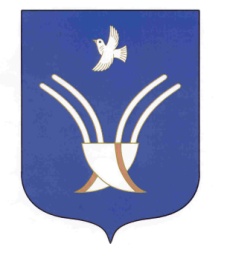 АДМИНИСТРАЦИЯ          сельского поселения ЧЕКмаГУшевский сельсоветмуниципального района Чекмагушевский район Республики Башкортостансообщаю о размещении мною за отчетный период с 1 января20г. по 31 декабря 20г.№Адрес сайта 2 и (или) страницы сайта 3
в информационно-телекоммуникационной сети “Интернет”123“”20г.(подпись государственного гражданского служащего или муниципального служащего, гражданина Российской Федерации, претендующего на замещение должности государственной гражданской службы Российской Федерации или муниципальной службы)